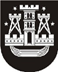 KLAIPĖDOS MIESTO SAVIVALDYBĖS TARYBASPRENDIMASDĖL pritarimo klaipėdos miesto savivaldybės gimnazijų 2021 metų veiklos atasKaitoms2022 m. balandžio 28 d. Nr. T2-95KlaipėdaVadovaudamasi Lietuvos Respublikos vietos savivaldos įstatymo 16 straipsnio 2 dalies 19 punktu, Klaipėdos miesto savivaldybės taryba nusprendžia:Pritarti pridedamoms:Klaipėdos „Aitvaro“ gimnazijos 2021 metų veiklos ataskaitai;Klaipėdos „Aukuro“ gimnazijos 2021 metų veiklos ataskaitai;Klaipėdos „Ąžuolyno“ gimnazijos 2021 metų veiklos ataskaitai;Klaipėdos Baltijos gimnazijos 2021 metų veiklos ataskaitai;Klaipėdos Hermano Zudermano gimnazijos 2021 metų veiklos ataskaitai;Klaipėdos suaugusiųjų gimnazijos 2021 metų veiklos ataskaitai;Klaipėdos „Varpo“ gimnazijos 2021 metų veiklos ataskaitai;Klaipėdos „Vėtrungės“ gimnazijos 2021 metų veiklos ataskaitai;Klaipėdos Vydūno gimnazijos 2021 metų veiklos ataskaitai;Klaipėdos Vytauto Didžiojo gimnazijos 2021 metų veiklos ataskaitai; Klaipėdos „Žaliakalnio“ gimnazijos 2021 metų veiklos ataskaitai;Klaipėdos universiteto „Žemynos“ gimnazijos 2021 metų veiklos ataskaitai.2.  Skelbti šį sprendimą Klaipėdos miesto savivaldybės interneto svetainėje.Savivaldybės mero pavaduotojasArūnas Barbšys